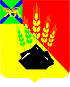 ДУМАМИХАЙЛОВСКОГО МУНИЦИПАЛЬНОГО РАЙОНА  Р Е Ш Е Н И Е с. Михайловка 25.08.2016 г.	                                                                                № 103 О присвоении звания «Почетный гражданин    Михайловского муниципального района»        Руководствуясь Положением «О звании Почетный гражданин Михайловского муниципального района», утвержденного решением Думы Михайловского муниципального района № 191 от 25.08.2011 года и на основании представления главы Михайловского муниципального района, Дума Михайловского муниципального района                                                  Р Е Ш И Л А:          1. За многолетний добросовестный труд, высокий профессионализм и личный вклад в развитие Михайловского муниципального района, присвоить звание «Почетный гражданин Михайловского муниципального района»:1.1.  Киселеву Дмитрию Герасимовичу – ветерану труда, награжденному орденом «Трудового Красного Знамени»,  жителю с. Родниковое;1.2. Серовой Раисе Николаевне –  ветерану труда,  награжденную орденом «Знак Почета»,  орденом «Трудовая Слава» третьей степени,  жительнице с. Первомайское;1.3. Татарчук Людмиле Васильевне -  пенсионерке, награжденной медалью «За заслуги в проведении Всероссийской переписи населения»,  жительнице с.Григорьевка;1.4.  Гринько Галине Алексеевне – ветерану труда,  жительнице с. Ивановка;1.5.  Вишня Нине Николаевне - ветерану труда, жительнице с. Ивановка;1.6. Бобик Марии Ивановне – ветерану труда, отличнику народного просвещения,  Почетному  жителю Кремовского сельского поселения;1.7. Дайнеко Анатолию Борисовичу – ветерану труда,  отличнику народного просвещения, педагогу дополнительного образования МБО ДО «Центр Детского творчества Михайловского  муниципального района» жителю с. Михайловка;1.8. Заяц Олегу Петровичу – индивидуальному предпринимателю, жителю с.   Михайловка;1.9. Корж Геннадию Сергеевичу – ветерану труда, Заслуженному  строителю Российской Федерации, жителю с. Михайловка;1.10. Краеву Владимиру Сергеевичу – руководителю вокального ансамбля «Надкежда», жителю п. Новошахтинский; 1.11. Роженко Тамаре Алексеевне – ветерану труда, отличнику народного просвещения, учителю математики высшей квалификации МБОУ СОШ № 1 п. Новошахтинский, жительнице п. Новошахтинский;1.12. Кухтинову Николаю Владимировичу – директору МБОУ СОШ № 1 п. Новошахтинский, награжденного золотой медалью «Форума образовательных инициатив», жителю п. Новошахтинский;1.13. Дьяченко Владимиру Владимировичу – пенсионеру, почетному работнику начального профессионального образования РФ, жителю с. Михайловка;   2. Настоящее  решение вступает в силу со дня его подписания.Председатель Думы Михайловскогомуниципального района                                                           В.В. Ломовцев